CRONOGRAMA CURSO INTRODUCTORIO  2023 (20 DE MARZO AL 31 DE MARZO)                                 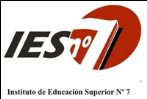 PROFESORADO : ARTES VISUALES CON ORIENTACIÓN EN PRODUCCIÓN TEMÁTICA: VANGUARDIASHORARIOSLUNESMARTESMIÉRCOLESJUEVESVIERNES18:30 a 20:0020PRESENTACIÓN DE LA CARRERAVuyovich, Gloria 21BURGOA, LauraXul Solar e Ingeniería del papelMateriales:-Tijera y plasticola- papeles BLANCOS: de diferentes gramajes, de dibujo, A4, texturados, brillosos, Servilletas,cartón, fotográfico,  etc. [Deben ser blancos] lo que tengan y puedan. 22 Rodriguez, Monica"Vanguardias en 3D"Materiales: Cajas de cartón (3 o 4),  retazos sobrantes de cartulinas y cartón corrugado, cilindros de cartón, revistas, tijera, cúter, plasticola, cinta. Si tienen, pueden traer algún aerosol para pintar,  de colores a elección. 23   Maribel GarberoSurrealismoTécnica de dibujo experimental: El cadáver exquisitoMateriales 5 o 6 Hojas de papel de resma, voligoma, lápices de grafito, goma de borrar, microfibra o estilografo negro, lápices de colores. 24    FERIADO RECREO20:30 a 22:00RODERASANDOBAL GloriaQUIROGA Delfina(Surrealismo). Material para hacer collage.RODERA ROJAS Noguero Silvina.(creando imágenes)Materiales; hojas, pinturas ,  fibras,  papeles,materiales que  quieran  para trabajar.HORARIOSLUNES27MARTES28MIÉRCOLES29JUEVES30VIERNES3118:30 a 20:00Gloria Vuyovich“Vanguardias Artísticas del siglo XX”  principales movimientos. Alfabetización para todas las carreras. BATOS GIULIANA  "Creatividad y estereotipos en el dibujo"  Materiales: Hoja A4, lápices, fibras o lo que deseen para dibujar. PAEZ, GABRIELA Y CUDUGNELLO, MARIELA“La educación: un desafío”PARTE 1 AINELEN NIEVASTema: Picasso y la tauromaquia. Actividad de construcción e intervención artística.Materiales:Hojas A4, caja mediana de cartón, para colorear lo que tengan (crayones, lápices, acuarelas, marcadores,etc) plasticola y tijera.RECREO20:30 a 22:00ALANCAY “VOCACIÓN :¿se nace o se hace?.¿se construye o se descubre?”Caporaletti Veronica Continuidad actividad de alfabetización académica Domínguez y Rojas PAEZ, GABRIELA Y   CUDUGNELLO, MARIELA “La educación: un desafío”PARTE 2 KOWSZYK, MARCELACómo abordar el estudio en el nivel superior: estrategias para lograr un buen aprendizaje.